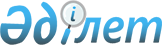 Об изменении в административно-территориальном устройстве
Глубоковского районаПостановление Восточно-Казахстанского областного Акимата от 24 ноября 2006 года N 820 и решение Восточно-Казахстанского областного Маслихата от 5 декабря 2006 года N 20/326-III. Зарегистрировано Департаментом юстиции Восточно-Казахстанской области 21 декабря 2006 года за N 2437



      В соответствии с подпунктом 4) пункта 1 
 статьи 6 
 Закона Республики Казахстан "О местном государственном управлении в Республике Казахстан", подпунктами 2), 3) 
 статьи 11 
 Закона Республики Казахстан "Об административно-территориальном устройстве Республики Казахстан", на основании совместного решения маслихата от 02 июня 2005 года N 14/12-III и постановления акимата Глубоковского района от 14 июня 2005 года N 1178 Восточно-Казахстанский областной маслихат 

РЕШИЛ

 и Восточно-Казахстанский областной акимат 

ПОСТАНОВЛЯЕТ:





      1. Образовать административно-территориальную единицу - Ушановский сельский округ Глубоковского района с административным центром в селе Ушаново, с подчинением сел Степное, Каменный карьер и Комсомольское, выделив их из состава Бобровского сельского округа Глубоковского района. 




      2. Решение Восточно-Казахстанского областного маслихата от 18 октября 2005 года N 13/197-III и постановление Восточно-Казахстанского областного акимата от 5 октября 2005 года N 319 отменить.




      3. Настоящее решение и постановление вводится в действие с 18 октября 2005 года.

      


Председатель сессии              Аким области




      



Секретарь областного





      



маслихата



					© 2012. РГП на ПХВ «Институт законодательства и правовой информации Республики Казахстан» Министерства юстиции Республики Казахстан
				